Quick TIER Login for Universal ScreeningGo to elementary.dmschools.org > Kindergarten OR 1st Grade Assessments> Iowa A&A (TIER) Login.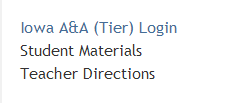 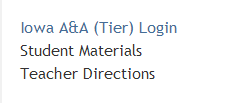 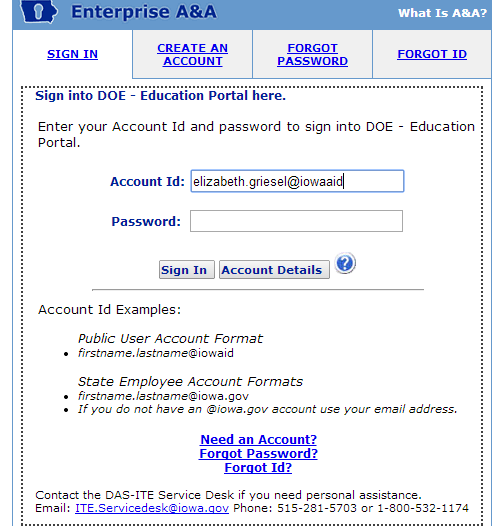 Enter your Account Id (firstname.lastname@iowaid) and your password.  Click “Iowa TIER” on the top menu bar. 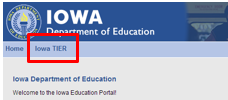 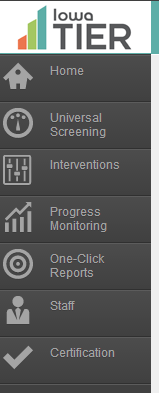 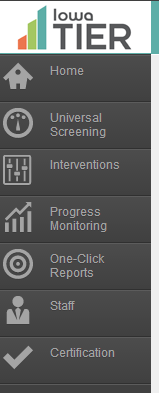 Use the toolbar on the left side to navigate to “Universal Screening.” *OR CHOOSE “CERTFICATION” TO COMPLETE CERTIFICATION FOR ASSESSMENTSelect grade and period, and click “Go.”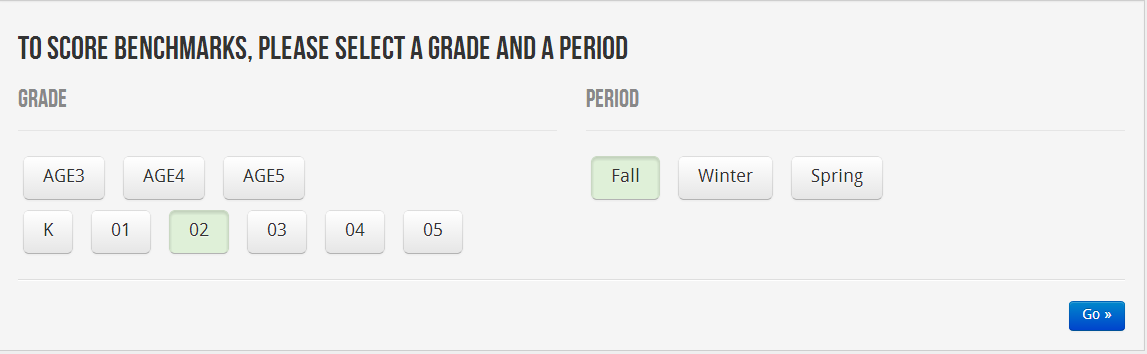 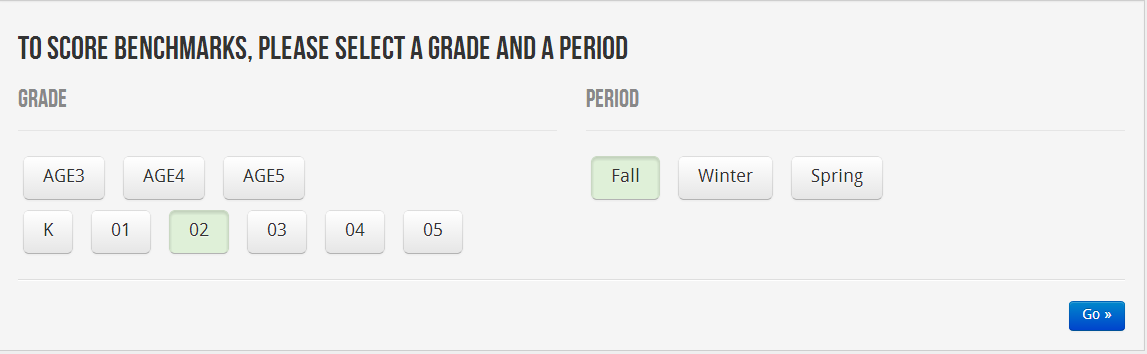 Click on the pencil for the correct student and assessment.  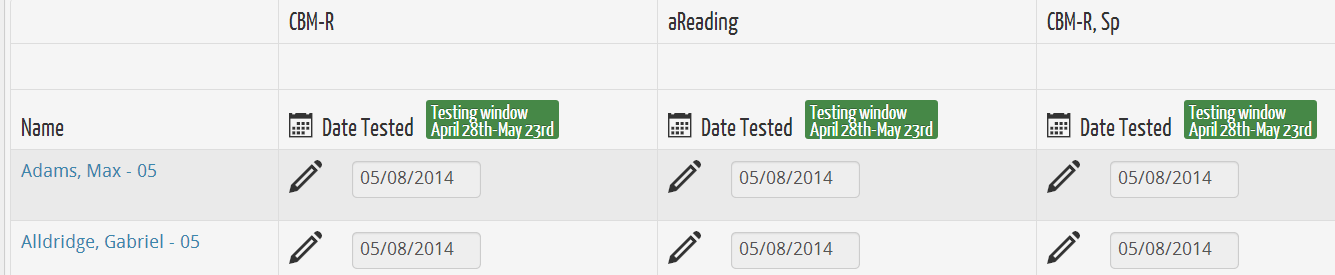 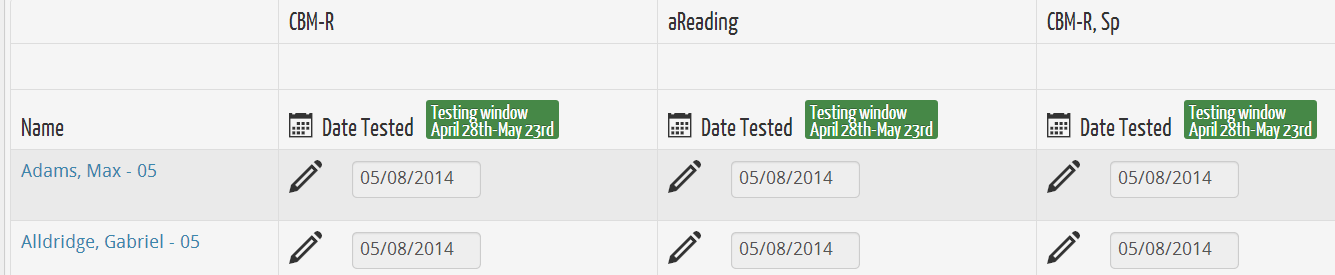 The FAST system will pop-up in a new window.  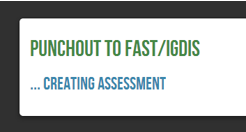 Choose to view the directions on screen (or use the Quick Sheets provided in the Iowa TIER/FAST Resource Packet).  Standardized directions require careful adherence to the administration and scoring directions and rules. 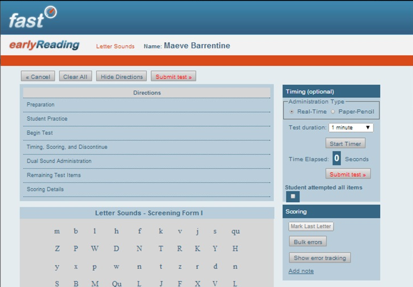 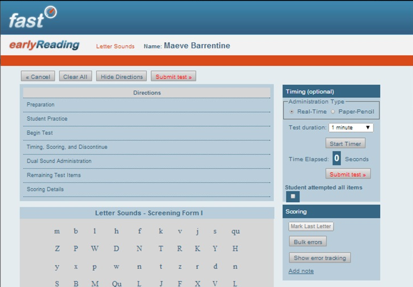 Click “Start Timer” to begin the assessment. 